Your recent request for information is replicated below, together with our response.Driving incident on A90 Peterhead - St Fergus - Could you please give any allowed information on an incident involving Police Scotland and the Ministry of Defence Police where a Blue Mondeo and a Red BMW were stopped on or around 4 June 2020?We advised you initially:“I'm afraid there is insufficient detail in your request below to allow us to identify the incident in question.  If you wish to pursue an FOI request then please provide further details (exact date/ location/ parties involved/ vehicle registration etc) - although I must advise you that information regarding specific incidents will rarely be disclosed by Police Scotland due to privacy concerns.  If you were involved in the incident yourself, you may you may wish to submit a subject access request - further information is available on our website.”You replied:The incident should be fairly easy to find on STORM or whatever the equivalent is The MDP seldom call in to PS Control Room.  I believe that this was a single crewed unit from MDP and later a double crewed PS Unit from Peterhead was involved.  I’m happy to receive a redacted copy to protect the privacy of those involved.You then sent a further email stating:The incident number was 20200604-0248I am refusing to provide you with a copy of the incident report relating to PS-20200604-0248.  Section 16 of the Act requires Police Scotland to provide you with a notice which: (a) States that it holds the information,
(b) States that it is claiming an exemption, 
(c) Specifies the exemption in question and 
(d) States, if that would not be otherwise apparent, why the exemption applies. The exemptions I consider to be applicable are:Section 38(1)(b) - Personal Data.Section 34(1)(b) - Investigations by a Scottish public authority Section 35(1)(a)&(b) - Law enforcementI fully appreciate that there is a general interest in the public being better informed as to policing matters and investigation but that has to be balanced against privacy restrictions and also the need to preserve the integrity of police investigations and associated criminal justice proceedings.There can be no public interest in publicly disclosing details of incidents reported to the police.There are already measures in place for individuals involved in incidents to apply for such information and again, I would advise you that if you were involved in the incident referred to, a subject access request would be the best course of action - further information is available on our website.If you require any further assistance please contact us quoting the reference above.You can request a review of this response within the next 40 working days by email or by letter (Information Management - FOI, Police Scotland, Clyde Gateway, 2 French Street, Dalmarnock, G40 4EH).  Requests must include the reason for your dissatisfaction.If you remain dissatisfied following our review response, you can appeal to the Office of the Scottish Information Commissioner (OSIC) within 6 months - online, by email or by letter (OSIC, Kinburn Castle, Doubledykes Road, St Andrews, KY16 9DS).Following an OSIC appeal, you can appeal to the Court of Session on a point of law only. This response will be added to our Disclosure Log in seven days' time.Every effort has been taken to ensure our response is as accessible as possible. If you require this response to be provided in an alternative format, please let us know.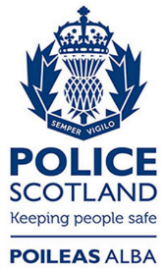 Freedom of Information ResponseOur reference:  FOI 23-0158Responded to:  9th February 2023